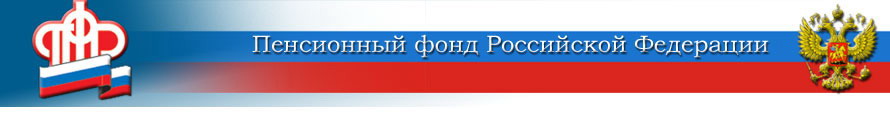 ГОСУДАРСТВЕННОЕ УЧРЕЖДЕНИЕ –ОТДЕЛЕНИЕ ПЕНСИОННОГО ФОНДА РОССИЙСКОЙ ФЕДЕРАЦИИПО ЯРОСЛАВСКОЙ ОБЛАСТИЕдиновременную выплату 50 тысяч рублей в Ярославской области получат 274 блокадникаОтделение Пенсионного фонда по Ярославской области сообщает, что в соответствии с Указом Президента Российской Федерации от 17 сентября 2021 года № 533 «О единовременной выплате гражданам Российской Федерации, награждённым медалью «За оборону Ленинграда» или знаком «Жителю блокадного Ленинграда», в связи с 80-й годовщиной открытия Дороги жизни» в нашем регионе выплату получат 274 пенсионера. 50 тысяч рублей гражданам будут начислены вместе с пенсией в ноябре.Обязательным условием получения выплаты является постоянное проживание на территории Российской Федерации, в Латвийской Республике, Литовской Республике, Эстонской Республике, на территориях Республики Абхазия, Республики Южная Осетия, Приднестровья.Пресс-служба Отделения ПФРпо Ярославской области150049 г. Ярославль,проезд Ухтомского, д. 5Пресс-служба: (4852) 59 01 96Факс: (4852) 59 02 82E-mail: smi@086.pfr.ru